University of Pretoria Athletes Representing South Africa at the World Student Games in Kazan, Russia 06-17 July 2013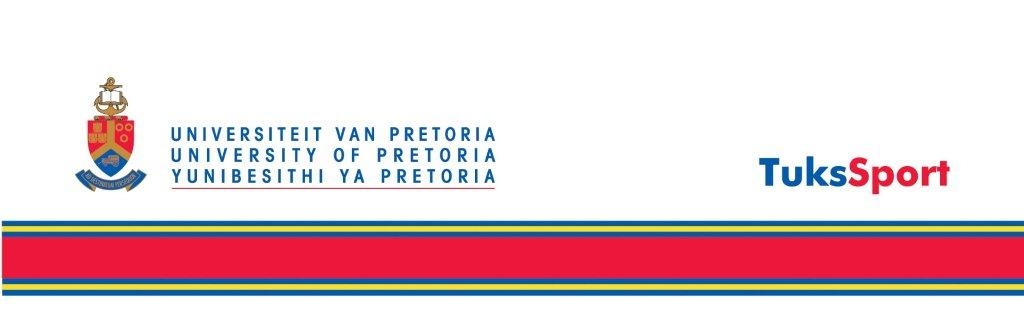 NAMESURNAMESPORTAkaniSimbineAthleticsJacquesDe SwardtAthleticsPieter Christiaan BenekeAthleticsPieter Conradie AthleticsWayne SnymanAthleticsAnneriEbersohnAthleticsMarykeOberholzer AthleticsNonhlanhla PhalamaFootballKeneilweMathibelaFootballSelloMokoenaFootball (Coach)JuleneVan RooyenGymnasticsRossGonsalvesHockeyKeaganRobinsonHockeyRene De la PeyreHockeyGrantGlutzHockeyMatthewGuise-BrownHockeyDaleWhittakerJudoRuan-TobieSnymanJudoImogenMackieRowingJamesBrittain RowingScottDonaldsonRowingGarethMayberry RowingDevonMillerRowingAlistair DavisShootingDouglasErasmusSwimmingNeil De VilliersSwimmingNico MeyerSwimmingGuilloZorziSwimmingGilaBarit Table Tennis